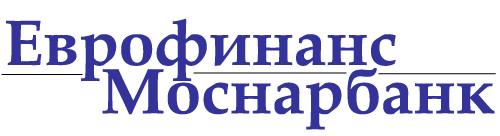 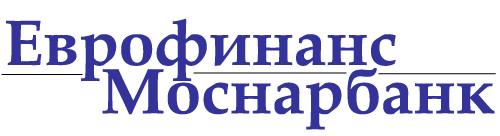 Для открытия счетов в валюте Российской Федерации и иностранной валюте юридическим лицам - нерезидентам необходимо предоставить следующие документы:1. Заявление на открытие счёта (Приложение № 1). Заявление юридического лица о правомерности получения и о предоставлении на обработку персональных данных (Приложение №1.1.)2. Заполненную форму «Анкета клиента» в соответствии с Правилами внутреннего контроля АО АКБ «ЕВРОФИНАНС МОСНАРБАНК» (Приложение № 2). «Сведения для идентификации представителя клиента» (заполненный документ предоставляется в отношении лиц, действующих на основании доверенности) (Приложение №2.1).Заполненную форму «Форма самосертификации для клиентов – юридических лиц,не являющихся кредитными организациями» (Приложение № 3).3. Доверенность (Приложение №4).4. Учредительные документы и документы, подтверждающие государственную регистрацию юридического лица, а также иные документы, определяющие правовой статус организации в соответствии с законодательством страны местонахождения. Указанные документы должны содержать следующую информацию: наименование компании, сведения о государственной регистрации (дата, номер, наименование регистрирующего органа, место регистрации) ее местонахождение, сведения об учредителях (акционерах). Документы, подтверждающие персональный состав органов управления организации.5. Свидетельство о постановке на учет, выдаваемое налоговым органом Российской Федерации. 6. Лицензии (разрешения) на лицензируемые виды деятельности юридического лица (если лицензии имеют отношение к правоспособности Клиента заключать договор, на основании которого открывается счет).7. Документы, подтверждающие полномочия единоличного исполнительного органа.8. Доверенность на открытие, распоряжение и закрытие счётов (в случае осуществления   соответствующих полномочий доверенным лицом, в том числе главой представительства).9. Документ, удостоверяющий личность единоличного исполнительного органа Клиента, лиц, указанных в карточке с образцами подписей (в случае предоставления паспорта гражданина Российской Федерации - стр. 2-3, 5-12, 18-19 паспорта гражданина РФ должны быть представлены в обязательном порядке), для иностранных граждан и лиц без гражданства - документ, подтверждающий право лица на пребывание (проживание) в РФ и/или миграционная карта.10. Документы, подтверждающие полномочия лиц, указанных в карточке (приказ, доверенность, решение исполнительного органа и т.п.) на распоряжение денежными средствами, находящимися на счете, а также подтверждающие, что указанные лица являются работниками Клиента.11. Нотариально удостоверенная карточка с образцами подписей и оттиска печати (при наличии печати) *  (далее – Карточка). В случае, если Клиент:- указывает в Карточке одного подписанта, представляется Письмо по форме Приложения № 5;- указывает в Карточке более двух лиц – представляется письмо с указанием определенного Клиентом сочетания подписей. 12. Сведения (документы) о финансовом положении: - Юридического лица-нерезидента, являющегося российским налогоплательщиком:	12.1. копия годовой бухгалтерской отчетности (бухгалтерский баланс и отчет о финансовом результате), предоставленная в одном из следующих вариантов:-с отметкой налогового органа о ее принятии;-с копией квитанции об отправке заказного письма с описью вложения (при направлении по почте);-с копией подтверждения отправки на бумажном носителе (при передаче в электронном виде);или12.2. копия аудиторского заключения на годовой отчет за прошедший год, в котором подтверждаются достоверность финансовой (бухгалтерской) отчетности и соответствие порядка ведения бухгалтерского учета законодательству Российской Федерации.В случае, если годовая бухгалтерская отчетность в налоговые органы не предоставляется и отсутствует аудиторское заключение на годовой отчет за прошедший год - представляется: 12.3.копия годовой налоговой декларации с приложениями, предоставленная в одном из следующих вариантов:-с отметкой налогового органа о ее принятии;-с копией квитанции об отправке заказного письма с описью вложения (при направлении по почте);-с копией подтверждения отправки на бумажном носителе (при передаче в электронном виде).В случае, если период деятельности юридического лица менее отчетного периода, установленного законодательством РФ (для составления и предоставления годовой бухгалтерской отчетности/годовой налоговой декларации и уплаты налогов, сборов, пеней, штрафов), юридическое лицо представляет:12.4. письмо об отсутствии фактов неисполнения своих денежных обязательств по причине отсутствия денежных средств  на банковских счетах, а также об отсутствии в отношении юридического лица производства по делу о несостоятельности (банкротстве), вступивших в силу решений судебных органов о признании его несостоятельным (банкротом), проведения процедур ликвидации по состоянию на дату представления документов в Банк и содержащее обязательство юридического лица предоставить в Банк любой из документов, указанных в п. 12.1.-12.3., не позднее пяти рабочих дней с даты первого представления их в налоговый орган. - Юридического лица - нерезидента, не являющегося российским налогоплательщиком:12.5.копия аудированной (при отсутствии – управленческой) годовой финансовой отчетности (отчетность МСФО);или12.6.письмо с подтверждением отсутствия обязанности предоставлять по месту регистрации или деятельности финансовые отчеты компетентным государственным органам и копии внутренних документов юридического лица в целях финансово-хозяйственного учета, а также об отсутствии фактов неисполнения своих денежных обязательств по причине отсутствия денежных средств  на банковских счетах, а также об отсутствии в отношении юридического лица производства по делу о несостоятельности (банкротстве), вступивших в силу решений судебных органов о признании его несостоятельным (банкротом), проведения процедур ликвидации по состоянию на дату представления документов в Банк.13. Сведения о деловой репутации.Предоставляются на выбор юридического лица:13.1. отзывы (в произвольной письменной форме) о юридическом лице от других Клиентов Банка, имеющих с ним деловые отношения;или13.2. отзывы (в произвольной письменной форме) от других кредитных организаций, в которых юридическое лицо ранее находилось/находится на обслуживании, с информацией этих кредитных организаций об оценке его деловой репутации.В случае невозможности предоставления отзывов, указанных в п.п.13.1, 13.2, юридическое лицо может предоставить:13.3. отзывы (в произвольной письменной форме) основных/планируемых контрагентов юридического лица, имеющих с ним деловые отношения, об оценке его деловой репутацииИли    13.4. информация от Клиента с указанием сведений о деятельности организации, планах развития, отраслевой принадлежности, сведений о предполагаемых основных контрагентах.Для открытия расчетного счета юридического лица – нерезидента для учета средств обособленного подразделения (филиала, представительства) в Банк необходимо дополнительно предоставить следующие документы:14. Положение об обособленном подразделении юридического лица, зарегистрированное в ГРП при Минюсте РФ, или документ, определяющий статус отделения иностранной некоммерческой неправительственной организации, соответственно.15. Выписка из реестра филиалов и представительств международных организаций и иностранных некоммерческих неправительственных организаций, соответственно (либо иной аналогичный документ).16. Разрешение уполномоченного органа, организации РФ на открытие обособленного подразделения на территории РФ/документ о регистрации обособленного подразделения на территории РФ (в том числе, о регистрации представительства иностранной религиозной организации).17. Решение о создании обособленного подразделения.18. Приказ (решение) о назначении руководителя обособленного подразделения или отделения иностранной некоммерческой неправительственной организаци, соответственно.Банк оставляет за собой право требовать предоставления дополнительных документов.Все документы (включая документ, удостоверяющий личность) должны быть представлены с нотариально заверенным переводом на русский язык (за исключением документов, удостоверяющих личности физических лиц, выданных компетентными органами иностранных государств, составленных на нескольких языках, включая русский язык). Требование о представлении в Банк документов с надлежащим образом заверенным переводом на русский язык не распространяется на документы, выданные компетентными органами иностранных государств, удостоверяющие личности физических лиц, при условии наличия у физического лица документа, подтверждающего право законного пребывания (проживания) на территории Российской Федерации (например, въездная виза, миграционная карта).	Документы, содержащие регистрационные отметки, удостоверительные надписи соответствующих государственных органов страны, на территории которой создано юридическое лицо, должны быть легализованы в посольстве (консульстве) РФ за границей или апостилированы в соответствии со ст. 4 Гаагской конвенции от 05.10.1961 г., переведены на русский язык. Перевод на русский язык (подпись переводчика) должен быть заверен нотариально.Все документы, должны быть представлены в Банк в нотариально заверенных копиях либо в подлинниках. В случае, если в состав учредителей (участников, акционеров) входят физические лица, необходимо наличие копий их паспортов или сведения об их реквизитах (копии должны быть сшиты и скреплены подписью уполномоченного представителя Клиента, данные должны быть подписаны уполномоченным представителем Клиента). Данное требование не распространяется на акционеров (участников) юридического лица, владеющих менее чем одним процентом акций (долей) юридического лица. Копии документов, указанных в п.п. 12.1.-12.3.,12.5, должны быть заверены уполномоченным лицом организации. При этом Банк оставляет за собой право потребовать представление подлинников документов для ознакомления.*Обращаем Ваше внимание, что оттиск печати (при ее наличии), проставляемый на карточке, должен быть четким. Буквы, цифры и знаки в печати должны быть четкими и читаемыми. Карточки, содержащие нечеткий оттиск печати, Банком к исполнению приниматься не будут.